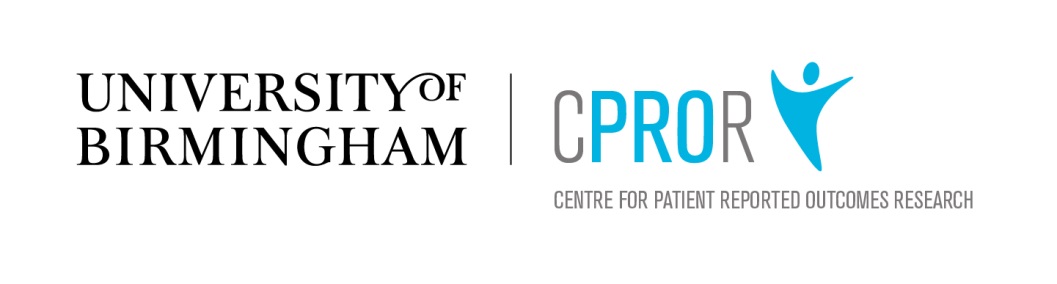 Guidelines to communicating your CPROR research Publishing your paper In any paper undertaken by CPROR members, notably those focused on patient reported outcomes or aligned to our research programme, please use the following affiliation:Centre for Patient Reported Outcomes Research, University of Birmingham, Edgbaston, Birmingham, B15 2TTOnce your paper has been accepted please send to Anita Walker (a.a.walker@bham.ac.uk) the following as soon as possible: The final version Journal details Publication date (if known) Presentations When creating materials presenting your CPROR affiliated work such as academic posters and presentations please consider using the templates sent with this guide. If you are presenting anywhere or delivering a talk please let Anita know. The official CPROR logotype should be used on all corporate materials such as: Posters Annual reports Websites Newsletters Documents promoting CPROR related facilities, services and centres. CPROR Brochure, logos and promotional materialHard copies of the CPROR brochure are available upon request. The brochure is also available electronically at www.birmingham.ac.uk.  Other promotional materials including lanyards, pens and mugs are also available upon request (costing dependent on numbers).  If you wish to use the logo please contact Anita Walker (a.a.walker@bham.ac.uk). The logo should be used in accordance with University guidance, please see https://intranet.birmingham.ac.uk/mds/college-services/marketing-and-communications/brand-identity.aspx for further information.If you have any questions or need further information about the content of this guide: Please contact Anita Walker (a.a.walker@bham.ac.uk) or call 0121 414 3354